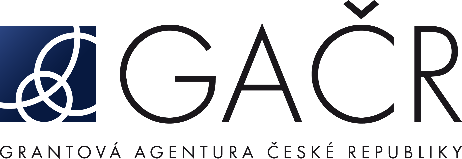 Dohoda o ukončení smlouvy o poskytnutí dotace na podporu
grantového projektu č. 22-27726S panelu č. P102
Strany1.	Česká republika – Grantová agentura České republiky
se sídlem Evropská 2589/33b, 160 00  Praha 6
IČO: 48549037
Zastoupená: doc. RNDr. Petrem Baldrianem, Ph.D., předsedou Grantové agentury České republiky
(dále jen „Poskytovatel“)a2.	Ústav přístrojové techniky AV ČR, v.v.i. 
se sídlem: Královopolská 62/147, 612 64 Brno 
IČO: 68081731
Zastoupený: prof. Ing. Josefem Lazarem, Dr.
č. účtu: 
(dále jen „Příjemce“)uzavřely tutodohodu o ukončení smlouvy o poskytnutí dotace na podporu grantového projektu(dále jen „Dohoda“):I.Mezi shora uvedenými stranami byla uzavřena smlouva o poskytnutí dotace na podporu grantového projektu č. 22-27726S (dále jen „Smlouva“), jejímž předmětem je řešení grantového projektu:registrační číslo grantového projektu: 22-27726S (dále jen „Projekt“)název Projektu: 	Sledování jednotlivých částic, pomocí multimódového vláknového endoskopu pro zkoumání extracelulárního prostoru v mozku myšiřešitelka Projektu: 	Johanna Traegaardh, Ph.D.Pojmy použité v textu této Dohody mají stejný význam, jako obdobné pojmy použité a definované v rámci Smlouvy nebo na které Smlouva odkazuje.II.Vzhledem k tomu, že bylo vyhověno žádosti o předčasné ukončení řešení Projektu, smluvní strany se v souladu se Smlouvou dohodly na změně data ukončení řešení Projektu ke dni 31. 8. 2022 a na ukončení Smlouvy ke dni 31. 8. 2022.Příjemce se zavazuje za období od 1. 1. 2022 do 31. 8. 2022 dodat Poskytovateli závěrečnou zprávu do 30 kalendářních dnů od ukončení Smlouvy.III.Tato Dohoda se po uzavření stává nedílnou součástí Smlouvy. Tato Dohoda nabývá platnosti a účinnosti dnem uzavření, nestanoví-li zvláštní právní předpis jinak.Pokud je tato Dohoda uzavírána elektronickými prostředky, je vyhotovena v jednom originále. Pokud je tato Dohoda uzavírána v písemné formě, je sepsána ve dvou vyhotoveních s platností originálu, z nichž Poskytovatel a Příjemce obdrží po jednom vyhotovení.Smluvní strany závazně prohlašují, že si tuto Dohodu přečetly, s jejím obsahem se seznámily a s tímto zcela a bezvýhradně souhlasí.
V Praze	V …………..…………… dne ……………………	za Poskytovatele	za Příjemce1
	doc. RNDr. Petr Baldrian, Ph.D.
	předseda Grantové agentury České republiky1 U příjemce–právnické osoby nebo organizační složky státu nebo územně samosprávného celku uveďte rovněž jméno, příjmení a funkci osoby oprávněné tuto právnickou osobu zastupovat.